pieczęć zamawiającegooznaczenie sprawy AZP 241-129/2018							Zbiorcze zestawienie ofert złożonych w terminie Pakiet nr 1Janusz Kopczyński         ………………………………                     Józef Stokowiec                ………………………..Jan Schab                        ……………………………                     Halina Masiarz    ………………………….          Mariusz Klimczak            ………………………                           Wioletta Krupa             ……………………pieczęć zamawiającegooznaczenie sprawy AZP 241-129/2018							Zbiorcze zestawienie ofert złożonych w terminie Pakiet nr 2Janusz Kopczyński         ………………………………                     Józef Stokowiec                ………………………..Jan Schab                        ……………………………….            Halina Masiarz    ………………………….          Mariusz Klimczak            ………………………                           Wioletta Krupa             ……………………pieczęć zamawiającegooznaczenie sprawy AZP 241-129/2018							Zbiorcze zestawienie ofert złożonych w terminie Pakiet nr 3Janusz Kopczyński         ………………………………                     Józef Stokowiec                ………………………..Jan Schab                        ……………………………….            Halina Masiarz    ………………………….          Mariusz Klimczak            ………………………                           Wioletta Krupa             …………………pieczęć zamawiającegooznaczenie sprawy AZP 241-129/2018							Zbiorcze zestawienie ofert złożonych w terminie Pakiet nr 4Janusz Kopczyński         ………………………………                     Józef Stokowiec                ………………………..Jan Schab                        ……………………………….            Halina Masiarz    ………………………….          Mariusz Klimczak            ………………………                           Wioletta Krupa             ……………………pieczęć zamawiającegooznaczenie sprawy AZP 241-129/2018							Zbiorcze zestawienie ofert złożonych w terminie Pakiet nr 5Janusz Kopczyński         ………………………………                     Józef Stokowiec                ………………………..Jan Schab                        ……………………………….            Halina Masiarz    ………………………….          Mariusz Klimczak            ………………………                           Wioletta Krupa             ……………………pieczęć zamawiającegooznaczenie sprawy AZP 241-129/2018							Zbiorcze zestawienie ofert złożonych w terminie Pakiet nr 6Janusz Kopczyński         ………………………………                     Józef Stokowiec                ………………………..Jan Schab                        ……………………………….                  Halina Masiarz    ………………………….          Mariusz Klimczak            ………………………                           Wioletta Krupa             ……………………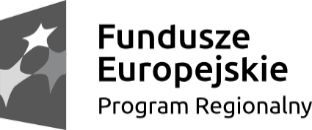 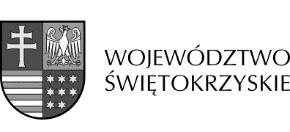 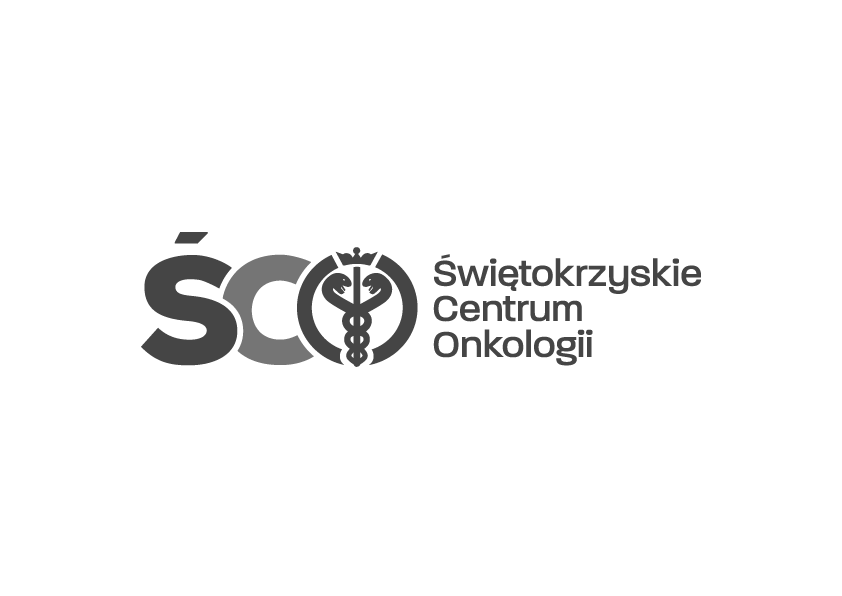 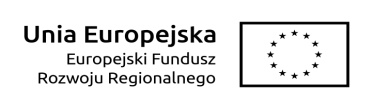 Numer ofertyNazwa (firma) i adres wykonawcyCena netto zł. brutto zł Termin realizacji zamówienia Okres gwarancji  Termin płatności Liczba pkt. w kryterium Cena 60%Liczba pkt. w kryterium Ocena techniczna jakość 30 %Liczba pkt. w kryterium Okres gwarancji 10 %Łączna ilość przyznanych punktów 2Elektro Med. Grzegorz Pałkowski, ul. Zabierzowska 11, 32-005 Niepołomice  224.400,00 zł 276.012,00 złDo 8 tygodni od daty podpisania umowy24 miesiące30 dni6017,14077,14Numer ofertyNazwa (firma) i adres wykonawcyCena netto zł. brutto zł Termin realizacji zamówienia Okres gwarancji  Termin płatności Liczba pkt. w kryterium Cena 60%Liczba pkt. w kryterium Ocena techniczna jakość 30 %Liczba pkt. w kryterium Okres gwarancji 10 %Łączna ilość przyznanych punktów 1Matrix Infralab Sp. z o.o., Sp. k. ul. Nowopogońska 1, 41-200 Sosnowiec 227.640,00 zł279.997,20 złDo 12 tygodni od daty podpisania umowy48 miesięcy30 dni6001070Numer ofertyNazwa (firma) i adres wykonawcyCena netto zł. brutto zł Termin realizacji zamówienia Okres gwarancji  Termin płatności Liczba pkt. w kryterium Cena 60%Liczba pkt. w kryterium Ocena techniczna jakość 30 %Liczba pkt. w kryterium Okres gwarancji 10 %Łączna ilość przyznanych punktów 2Elektro Med. Grzegorz Pałkowski, ul. Zabierzowska 11, 32-005 Niepołomice  803.000,00 zł951.390,00 złDo 8 tygodni od daty podpisania umowy24 miesiące30 dni6026086Numer ofertyNazwa (firma) i adres wykonawcyCena netto zł. brutto zł Termin realizacji zamówienia Okres gwarancji  Termin płatności Liczba pkt. w kryterium Cena 60%Liczba pkt. w kryterium Ocena techniczna jakość 30 %Liczba pkt. w kryterium Okres gwarancji 10 %Łączna ilość przyznanych punktów 2Elektro Med. Grzegorz Pałkowski, ul. Zabierzowska 11, 32-005 Niepołomice  199.000,00 zł218.070,00 złDo 8 tygodni od daty podpisania umowy24 miesiące30 dni6030090Numer ofertyNazwa (firma) i adres wykonawcyCena netto zł. brutto zł Termin realizacji zamówienia Okres gwarancji  Termin płatności Liczba pkt. w kryterium Cena 60%Liczba pkt. w kryterium Ocena techniczna jakość 30 %Liczba pkt. w kryterium Okres gwarancji 10 %Łączna ilość przyznanych punktów 2Elektro Med. Grzegorz Pałkowski, ul. Zabierzowska 11, 32-005 Niepołomice  72.836,63 zł 82.638,56 złDo 8 tygodni od daty podpisania umowy24 miesiące30 dni6030090Numer ofertyNazwa (firma) i adres wykonawcyCena netto zł. brutto zł Termin realizacji zamówienia Okres gwarancji  Termin płatności Liczba pkt. w kryterium Cena 60%Liczba pkt. w kryterium Ocena techniczna jakość 30 %Liczba pkt. w kryterium Okres gwarancji 10 %Łączna ilość przyznanych punktów 2Elektro Med. Grzegorz Pałkowski, ul. Zabierzowska 11, 32-005 Niepołomice  660.456,38 zł 713.292,89 złDo 8 tygodni od daty podpisania umowy24 miesiące30 dni6030090